Publicado en El Sauzal (Tenerife) el 16/12/2022 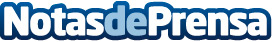 Repara tu Deuda Abogados cancela 313.701€ en El Sauzal (Tenerife) con la Ley de Segunda Oportunidad  El programa ‘Levántate OK’ recoge cada semana el testimonio de personas sin deudas gracias a la Ley de Segunda OportunidadDatos de contacto:David Guerrero655956735Nota de prensa publicada en: https://www.notasdeprensa.es/repara-tu-deuda-abogados-cancela-313-701-en-el Categorias: Nacional Derecho Finanzas Canarias http://www.notasdeprensa.es